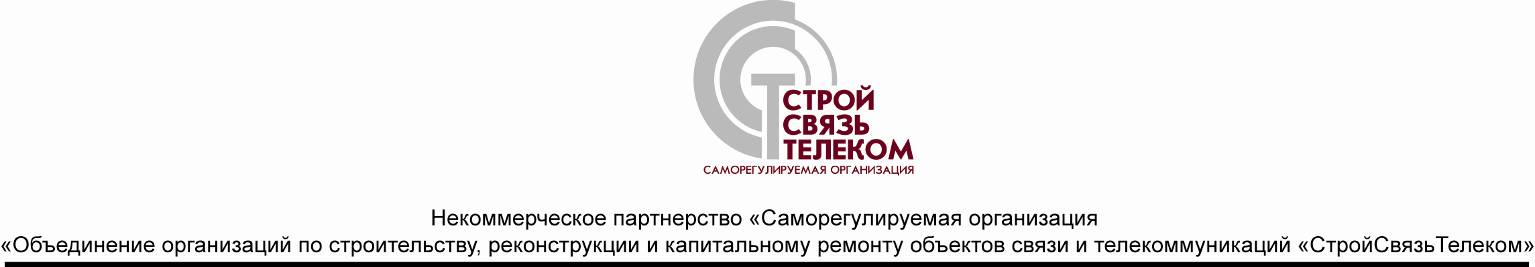 Уважаемый Юрий Иванович!По Вашему поручению Организационно-правовым отделом НП СРО «СтройСвязьТелеком»  рассмотрен проект Постановления Правительства РФ «Об утверждении критериев отнесения линий и сооружений связи (в том числе линейно-кабельных сооружений) к объектам, строительство и реконструкция которых осуществляется без выдачи разрешений на строительство» (далее - проект Постановления).Проект Постановления направлен на исполнение требований п. 17 ст.51 Градостроительного кодекса РФ об определении критериев отнесения отдельных линий и сооружений связи (в том числе линейно-кабельных сооружений) к сооружениям, при строительстве и реконструкции которых получения разрешений на строительство не требуется. Предлагаемым проектом Постановления вводится особенный (исключительный) порядок строительства и реконструкции отдельных линий и сооружений связи (в том числе линейно-кабельных сооружений), отвечающих указанным в проекте Постановления критериям.Фактически, проект Постановления устанавливает ряд критериев, при соответствии  которым большинство строящихся линий и сооружений связи (в том числе линейно-кабельные сооружения) не будут относиться к объектам капитального строительства.Принятие данного проекта Постановления крайне неблагоприятно скажется на безопасности и качестве объектов и сооружений связи, особенно по такому критерию как «создание безопасных для здоровья человека условий проживания и пребывания в зданиях и сооружениях, безопасного уровня воздействия зданий и сооружений на окружающую среду». Несмотря на то, что в заключительной части проекта имеется фраза «отнесение рассматриваемых объектов связи к объектам, не требующим получения разрешения на строительство, само по себе не исключает иные согласования контролирующих органов и механизмы контроля качества и безопасности, обязательные для строительства объектов данного вида», принятие данного проекта фактически означает: Исключение из области саморегулирования значительной части линий и сооружений связи, подпадающих под критерии предлагаемого определения капитальности объектов и сооружений связи. К ним относятся, в  первую очередь,  все сооружения связи внутри зданий и сооружений, кабельные линии связи с заглублением до 5 м, базовые станции и станции - ретрансляторы мобильной связи, все навесное и модульное оборудование связи, АМС высотой до 55 м, оборудование контейнерного и модульного типа. Именно на таких объектах выполняют работы большинство членов нашего Партнерства.  В области саморегулирования, как обычные объекты капитального строительства, остаются только:Антенно-мачтовые сооружения связи (АМСС), размещенные на земле:конструкции башенного и мачтового типа высотой от 55 м до 75 м от уровня земли с фундаментами глубиной более 0,5 м;Железобетонные, металлические или композитные опоры АМСС, высотой более 30 м от уровня земли с малозаглубленным фундаментом глубиной от  4,0 м до 5 м от уровня земли;Антенно-мачтовые сооружения связи, размещаемые на кровлях существующих зданий:Объекты, устанавливаемые непосредственно на несущие конструкции зданий и сооружений и (или) с устройством металлических разгрузочных рам, высотой  более 18 м, предназначенные для размещения АФУ и вспомогательного оборудования, линий и средств связи, кабелей электропитания;Объекты, высотой более 6 м и основанием более 3х3 м, устанавливаемые на кровлях существующих зданий с железобетонными покрытиями без повреждения кровельных покрытий.Закрепление существующего в приказе Минрегиона от 30.12.2009 г. № 624 положения о том, что выдача свидетельств о допуске к работам телекоммуникационного профиля необходима только при их выполнении на особо опасных, технически сложных и уникальных объектах (критерии 2 и 3). При этом остается открытым вопрос о необходимости вида работ по устройству сетей и систем связи внутри зданий и сооружений (критерии 4, 7 и 8).Необходимость внесения изменений в наши предложения по проекту нового Перечня видов работ, которые оказывают влияние на безопасность объектов капитального строительства: Значительно сократился перечень линий и сооружений связи, относящихся к объектам капитального строительства;Отпадает необходимость в расширительной части следующих видов работ нового Перечня:6.1. «Бестраншейная прокладка инженерных сетей и коммуникаций, в том числе электрических и связи. под препятствиями естественного и искусственного происхождения способом продавливания и 6.2. «… способом горизонтально-направленного бурения»;10.1. «Монтаж и демонтаж фундаментов и конструкций подземной части зданий и сооружений (кроме мостов, транспортных эстакад и путепроводов), в том числе канализационных и телефонных колодцев;Требуют уточнения  наименования видов работ группы 40 «Специализированные работы по устройству сетей, линий, средств и сооружений связи», а также видов работ 12.4. «и 19.5. «Устройство, демонтаж и пусконаладочные работы сетей связи и линий связи, имеющих выход на единую сеть электросвязи РФ»  В проекте Постановления отсутствуют критерии, по которым определялись наши предложения  в проект нового Перечня видов работ:необходимость подключения создаваемых  сетей связи и линий связи к сети связи общего пользования и имеющих выход на единую сеть электросвязи РФ;излучаемая мощность оборудования связи;относятся ли создаваемые линии и  сети связи к системообразующим в структуре Единой сети предупреждения о чрезвычайных ситуациях. Не определены критерии оценки безопасности сооружений связи.  Отсутствие критериев оценки безопасности сооружений связи приводит к сужению рамок и снижению оценки уровня опасности сооружений связи в глазах  представителей органов государственной власти и общественных организаций (Минэкономразвития, ОПОРА РОССИИ). Об этом свидетельствует позиция сторонников астериска (*) в действующем приказе Минрегиона России от 30.12.2009 № 624, которые оценивают сооружения связи только по уровню их механической безопасности. При  этом совершенно упускаются такие критерии, как  создание безопасных для здоровья человека условий проживания и пребывания в зданиях и сооружениях, безопасного уровня воздействия зданий и сооружений на окружающую среду (уровень напряженности электромагнитного поля, ионизирующее воздействие, необходимость установления охранных зон и т.д.); Отсутствие указанных критериев приведет к тому, что в перечне не будет учтено все многообразие объектов и сооружений связи по их:функциональному назначению (особенно по критерию мощности излучения);физическим принципам действия;опасности для жизни и здоровья человека и окружающей среды;сопряженности с сетью связи общего пользования.  В Постановлении Правительства РФ обязательно должны быть оговорены вопросы о том, что отсутствие необходимости получения разрешений на строительство сооружений связи не является основанием для выполнения на сооружении связи видов работ без свидетельства СРО о допуске к видам работ, которые оказывают влияние на безопасность объектов капитального строительства. Отсутствие этих положений  приведет к массовому использованию недобросовестными заказчиками и подрядчиками всех недостатков действующего приказа Минрегиона России от 30.12.2009 № 624, о которых мы уже говорили и писали неоднократно. С уважением, Исполнительный директор,кандидат военных наук                                                                                  П.И. ЦыганковЦыганков П.И(499) 192-72-65(495) 504-24-72ЗАКЛЮЧЕНИЕ ПО ПРЕДЛОЖЕНИЯМ ОАО «МТС»Генеральному директору 27.05.2014 г. № 01-03-33/Ю.И. Мхитаряну